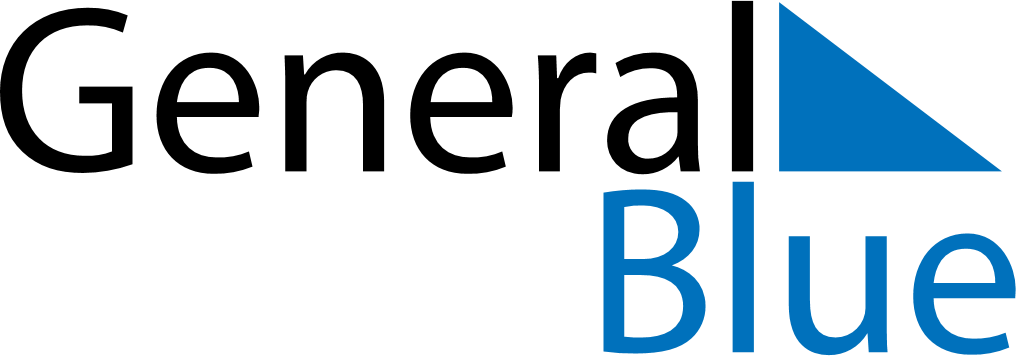 October 2022October 2022October 2022October 2022Christmas IslandChristmas IslandChristmas IslandMondayTuesdayWednesdayThursdayFridaySaturdaySaturdaySunday11234567889Territory Day10111213141515161718192021222223242526272829293031